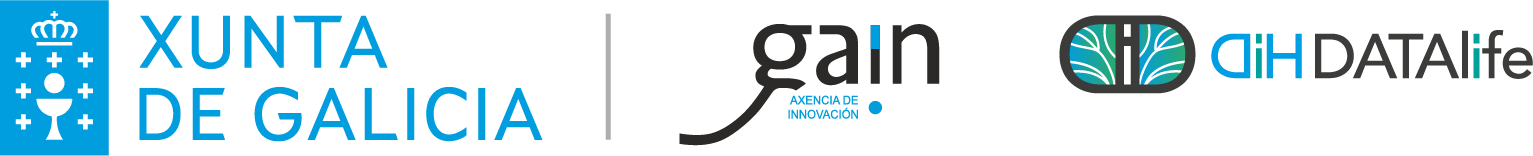 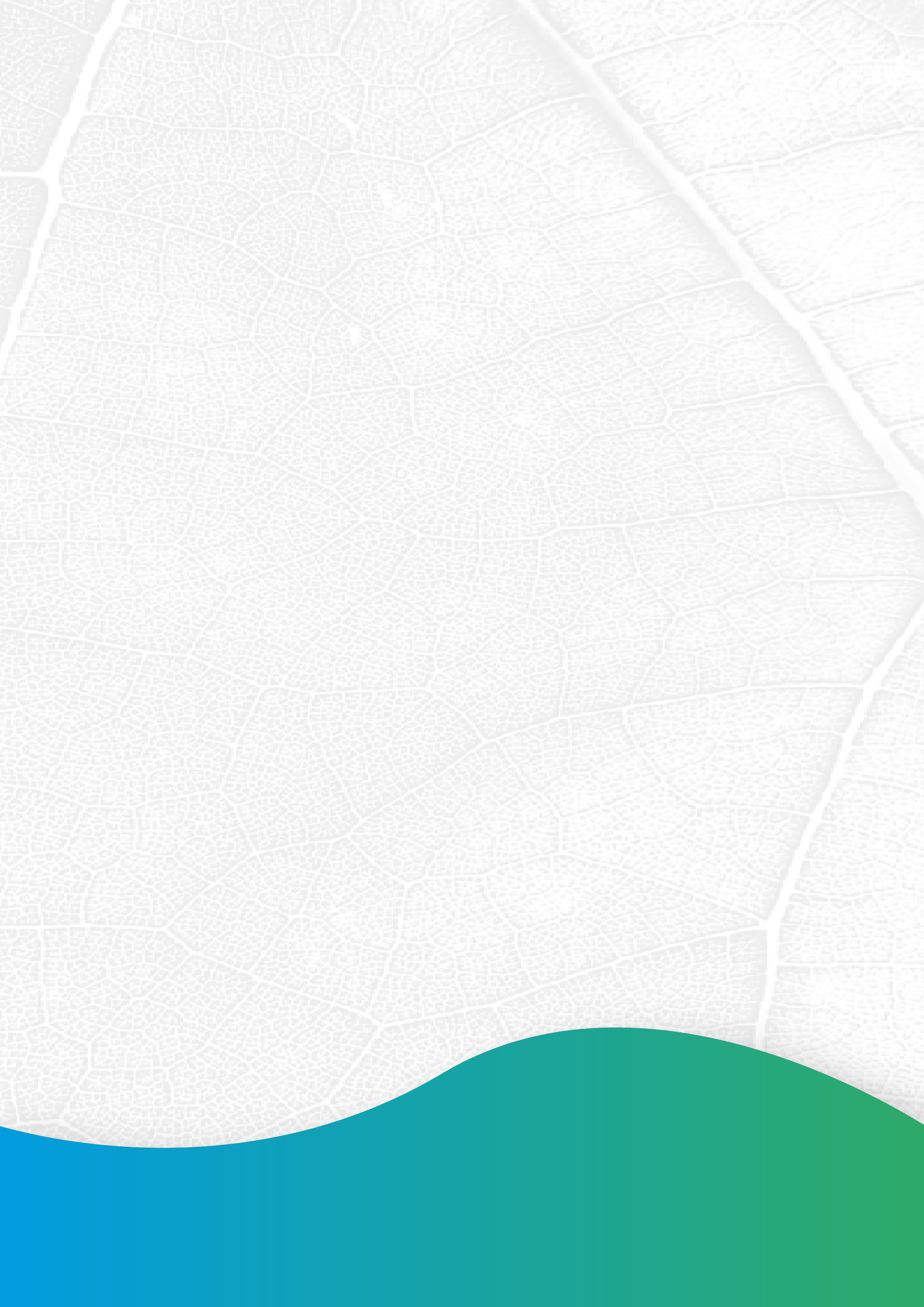 Anexo II: Modelo de oferta para los criterios de adjudicación evaluables mediante fórmulaCONTRATACIÓN DE UN SERVICIO DE “DEFINICIÓN, IMPLEMENTACIÓN Y TESTEADO DE PLATAFORMA PARA LA ASOCIACIÓN DIH DATALIFE - HUB DE INNOVACIÓN DIXITAL DATALIFE” CON LA COLABORACIÓN DE LA AGENCIA GALLEGA DE INNOVACIÓN (GAIN)Expediente Datalife_013_2020Razón social del licitador:NIF:                            Domicilio social: Teléfono: 		Correo electrónico:El abajo firmante, en virtud de la representación que ostenta, se compromete, en nombre de su representado, a la ejecución del objeto del contrato descrito en esta propuesta y de acuerdo con los pliegos de condiciones que lo rigen, en los términos siguientes:Firmado: Nombre y apellidos del firmante de la propuesta económica del licitador (representante legal o apoderado). DNI: 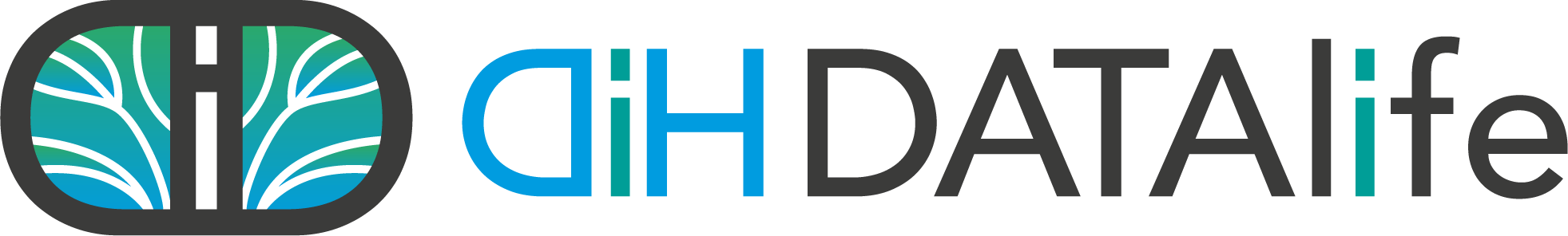 Precio ofertado (sin IVA):IVA: Número de semanas ofertados para la ejecución: Mejoras: Bolsa de horas ofertada (indicar número de horas ofertadas)Mejoras: Plan para el desarrollo e integración con la plataforma propuesta de una futura solución para la compartición e intercambio de datos entre los miembros del hub DIHDATALIFE (indicar SI/NO)